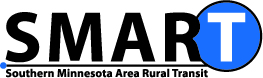 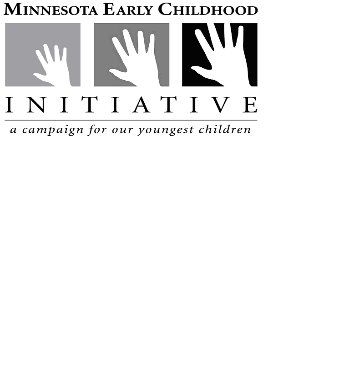 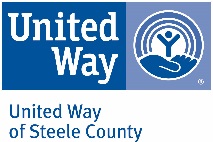 Application for SMART Preschool Route 2019-2020Applications are due on or before August 1, 2019(Turn in applications at your preschool.)Applicant InformationStudent’s Name___________________________________________________________ (1 student per application)  Age of child on September 1, 2019  __________      Child’s gender:    Male   or   FemaleParent(s) Name(s)__________________________________________________________________________________Home Address__________________________________________________________ City_______________________Home Phone Number______________________________ Parent(s) Cell Phone________________________________Email Address________________________________________Daycare Provider Name____________________________ Daycare Provider Phone Number_______________________Preschool InformationName of Preschool Attending________________________________________________________Circle Days Attending:      Monday       Tuesday       Wednesday       Thursday       FridayClass Start Time______________	Class End Time______________Transportation InformationIn choosing your highest need for transportation, please keep in mind that SMART Transit is trying to do their best for you and your family.  In most cases, SMART Transit will only be able to provide 1 way transportation.  Where 2-way transportation is the only way a child can attend preschool, SMART Transit will do their best to accommodate.Please rank your highest need for transportation.  (i.e. TO school or FROM school)   Rank as 1 for highest priority and 2 for lowest priority:_____ Pick up at address:__________________________________ and Bring TO SchoolOr_____ Drop off at address:_________________________________ AFTER SchoolIf your child is not placed on the preschool route at all, will your child still be able to attend preschool?   Yes   or    NoIf your child is not given two-way transportation (TO and FROM school), will your child still be able to attend preschool?   Yes   or    NoPrimary language spoken at home:_____________________________  Interpreter needed?   Yes   or    NoMy child speaks English:   Yes   or    NoEmergency Contact InformationIn the event of an issue or emergency, SMART Transit will attempt to contact the parent(s) using the phone number(s) provided above.  Please provide an additional emergency contact in the event you are unavailable.Name______________________________________________ Relationship____________________________________Phone/Cell Number__________________________________________Release of InformationIf my child rides the SMART preschool route, I Give permission to the staff of the preschool, members of the transportation coalition, and employees of SMART Transit to share information about my dependent child and myself that pertains to the safe transportation of my dependent child and others on the bus.Name (please print) ___________________________________________________Signature ________________________________________________________Date ________________________If your address changes from the time you turn in this application, you MUST contact the preschool and SMART Transit immediately.  Placement on the bus is not guaranteed.You will be notified by mail the week of August 19th regarding your placement on the bus for the 2019/2020 school year.  If you have questions about the Preschool Route please contact SMART Transit at 1-855-762-7821, the United Way of Steele County at 507-455-1180, or Owatonna Community Education at 507-444-7900.  See you on the bus!*SCHOLARSHIPS*If you feel your family is eligible for a scholarship for preschool transportation, please speak with you preschool Director.  Families eligible for free and reduced lunch with the school district generally qualify for free preschool transportation through a grant with the United Way of Steele County.  OFFICE USE ONLYTo be completed by staff of preschool:Is student eligible for scholarship?   YES ___   NO ___Check when class days and times been confirmed for student:  _____   